臺灣化粧品科技學會第一屆第四次 理監事聯席會議 議程一、會議時間： 105年02月01日(星期一)；上午10點00分二、會議地點： 中永實業股份有限公司 (540南投縣南投市自強三路16號)三、出席人員：     理    事： 柯智美、楊昭順、林智健、吳佩玲、黃克峰、吳珮瑄、蔡宜宏、陳俊宏、柯川道，共9人。    監    事： 林恩仕、賴怡君、孫于芸，共3人。    會務人員： 張乃方、劉易鑫、陳香穎，共3人。四、請假人員：    理    事： 王銘富、蔡鳳婕、林孝道、林文進、王愛、翁榮源，共6人。    監    事： 仇敏、陳玉芬，共2人。五、主席：柯智美六、紀錄：劉易鑫七、會議事項說明 / 理事長報告：   1、104年11月02日 柯理事長智美、楊副理事長昭順、林常務理事智健、賴監事怡君、蔡會員育儒、劉執行長易鑫、陳幹事香穎，出席衛生福利部食品藥物管理署與會葉科長孟宜。   2、104年11月24日 接待北京日化協會暨企業代表，並邀請經濟部國際貿易局徐科長崇欽、經濟部國際貿易局楊科員瑞祥、工業技術研究院蔡副所長秀娟、工業技術研究院賴副組長惠敏、中華民國對外貿易發展協會嚴高級專員麗婷，出席交流兩岸化粧品進口審批事宜，也邀請臺中盛香堂公司洪協理若宇、桃園旭証公司李總經理佳益，出席介紹分享。   3、105年01月19日至24日 柯理事長智美率領學會等會員，出席日本東京，第六屆國際化妝品開發(技術)展及第四屆國際化妝品展暨IFSCC日本學會代表交流與企業參訪。八、學會業務報告   說明： 1、105年度學會會務工作紀錄。          2、105年度收支紀錄。          3、其他事項報告。              3-1、2016領航商機日暨PCO(Professional Conference Organizer)和NGO(Non-Governmental Organization)合作。              3-2、經濟部標檢局對化粧品相關檢驗法提出協助編修草案。九、國際IFSCC活動 / 活動展覽：   國際IFSCC活動   1、2016年06月09日至06月10日；亞洲區新加坡化粧品學會，辦理研討會。   2、2016年08月19日；亞洲區新加坡化粧品學會，辦理第七屆供應商展覽。   3、2016年10月30日至11月02日；美國佛羅里達州奧蘭多(Orlando)，2016年IFSCC國際會員國大會暨研討會。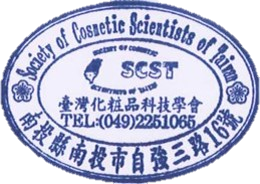    4、2017年05月15日至17日；亞洲區中東化粧品學會，辦理第13屆ASCS(Asian Societies of Cosmetic Scientists；亞洲區化粧品學會聯盟)國際研討會。   5、2017年10月23日至25日；韓國首爾，2017年IFSCC國際會議。   海外活動展覽   1、2016年02月24日至02月26日；新加坡，第20屆國際化粧品(保養品、香水、髮品)暨設備包裝技術展覽會。   2、2016年03月01日至03日；中國上海，中國國際化妝品個人及家庭護理用品原料展覽會。   3、2016年03月10日至11日；印度孟買，國際化妝品個人及家庭護理用品原料展覽會。   4、2016年04月28日至30日；ASEAN（The Association of Southeast Asian Nations；東南亞國家協會）美容展。   5、2016年05月18日至20日；中國上海，CBE (China Beauty Expo)中國美容博覽會。   6、2016年07月06日至07日；韓國首爾，化粧品展。   7、2016年07月13日至14日；新加坡，亞洲皮膚防曬及抗老會議。   8、2016年11月08日至10日；泰國曼谷，化粧品展。   9、2016年11月15日至18日；中國香港，亞太區美容展。十、討論提案：     提案一、會員入會審查 / 會員名冊審查。          說明：1、本學會章程第三十一條「本會會員逾期半年經催繳三次，未繳納會費者視為自動退會，但於半年內補繳會費後得恢復其會籍。正會員重新入會滿六個月後始有被選舉權，如有特殊情況得由理事會個案處理之。」。                2、申請入會名單審查。                3、審查會員名冊(個人會員、團體會員)。          決議：1、以通知會員繳費方式處理。                2、通過會員入會。                3、會員名冊審查通過，報內政部備查。     提案二、決算104年度收支決算表 / 決算105年度收支預算表。          說明：1、決算104年度收支決算表，經理監事會議通過後，報內政部備查。                2、每年於會計年度開始前兩個月，由理事會編造收支預算表，提於會員大會通過。          決議：1、104年度收支決算表，照案通過，報內政部備查。                2、105年度收支預算表，照案通過，報內政部備查。     提案三、104年度現金出納表。          說明：決算104年度現金出納表，由理事會編造後，提於會員大會通過。          決議：104年度現金出納表，照案通過，報內政部備查。     提案四、104年度工作報告書。          說明：104年度工作報告書，經理監事會議通過後，提於會員大會通過。          決議：104年度工作報告書，照案通過，報內政部備查。     提案五、105年度工作計畫書。          說明：每年於會計年度開始前兩個月，由理事會編造年度工作計畫，提於會員大會通過。          決議：105年度工作計畫書，於年度活動增加105年10月份建國科技大學辦理國際化粧品科技研討會暨技術交流展示會。     提案六、105年度工作人員待遇表。          說明：每年於會計年度開始前兩個月，由理事會編造工作人員待遇表，提於會員大會通過。          決議：105年度工作人員待遇表，照案通過，報內政部備查。     提案七、擬定105年第一屆第二次會員大會會議時程。          說明： 學會章程第第四章第二十八條「定期會議每年召開一次….。」。          決議：訂於105年03月27日(星期日)於台中全國大飯店舉行。     提案八、編修學會組織章程。          說明： 編修審查學會章程條例，提於會員大會通過。          決議：1、照案通過，如附件資料。                2、第三章組織及職權第十五條，照案通過，於下屆理監事選舉時，再行擴編。     提案九、擬定105年理監事會議時程。          說明： 學會章程第二十八條「理事會及監事會每三個月召開一次，必要時得召開聯席會議或臨時會議。」。          決議：訂於105年03月27日(星期日)於台中全國大飯店舉行。九、臨時動議     林常務監事恩仕：會員籍和會費繳納          說明：章程第五章經費及會計第三十二條「本會會計年度以國曆年為準，自每年起至止。」          決議：會費繳納，依會計年度(自每年起至止)為基準，會員籍亦同。十、散會